Праздник 8 марта в детском садуВместе с весной пришел прекрасный и замечательный праздник – Международный женский день. 8 марта стал один из самых любимых праздников в мире. И традицией осталось встречать каждую новую весну замечательным женским праздником. Этот день согрет лучами солнца, женскими улыбками, украшен россыпью цветов. Праздник, посвященный международному женскому дню, прошёл в средней группе «Светлячки» интересно и  весело. Дети  читали стихи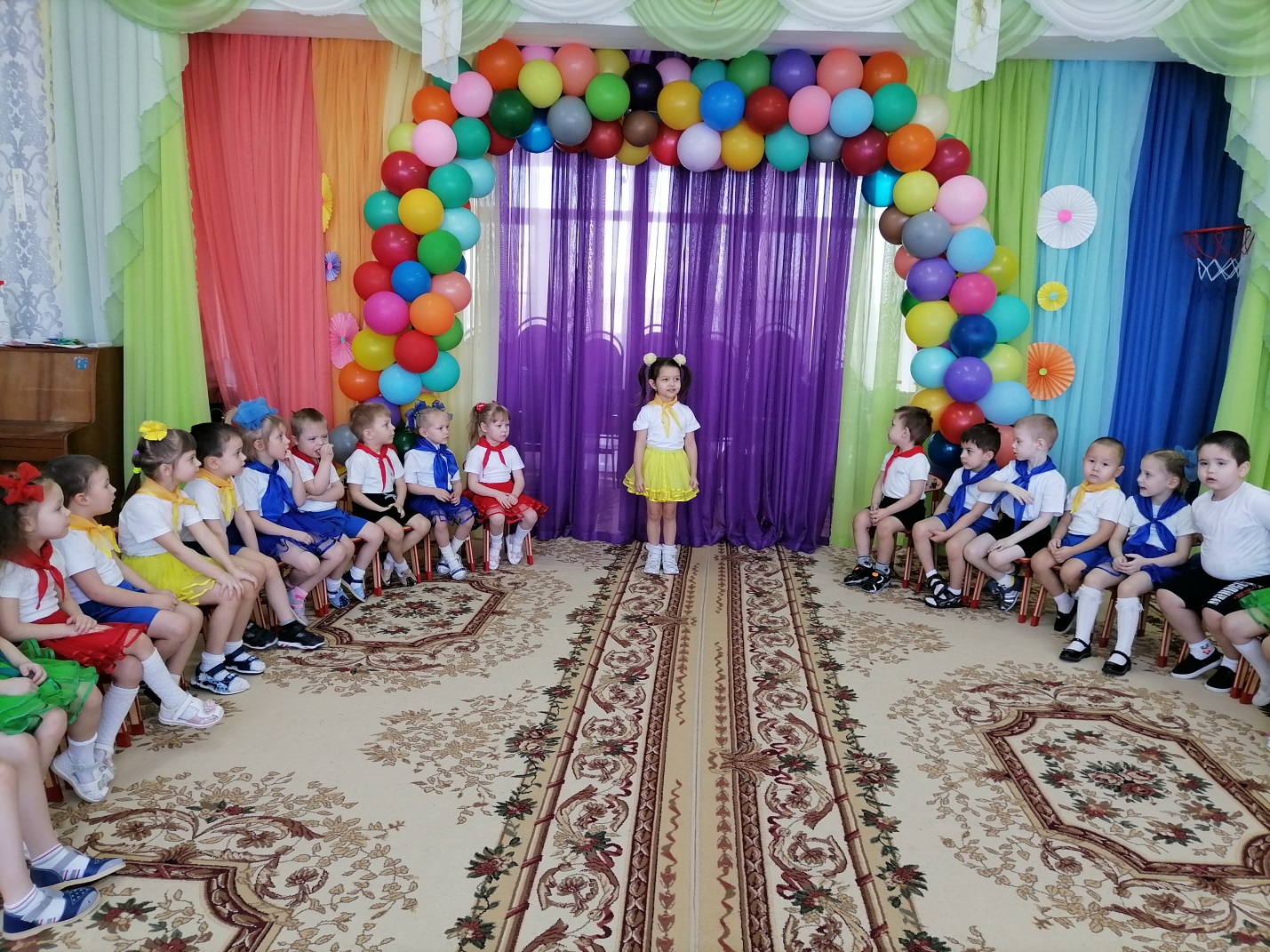 Пели песни о маме, о бабушке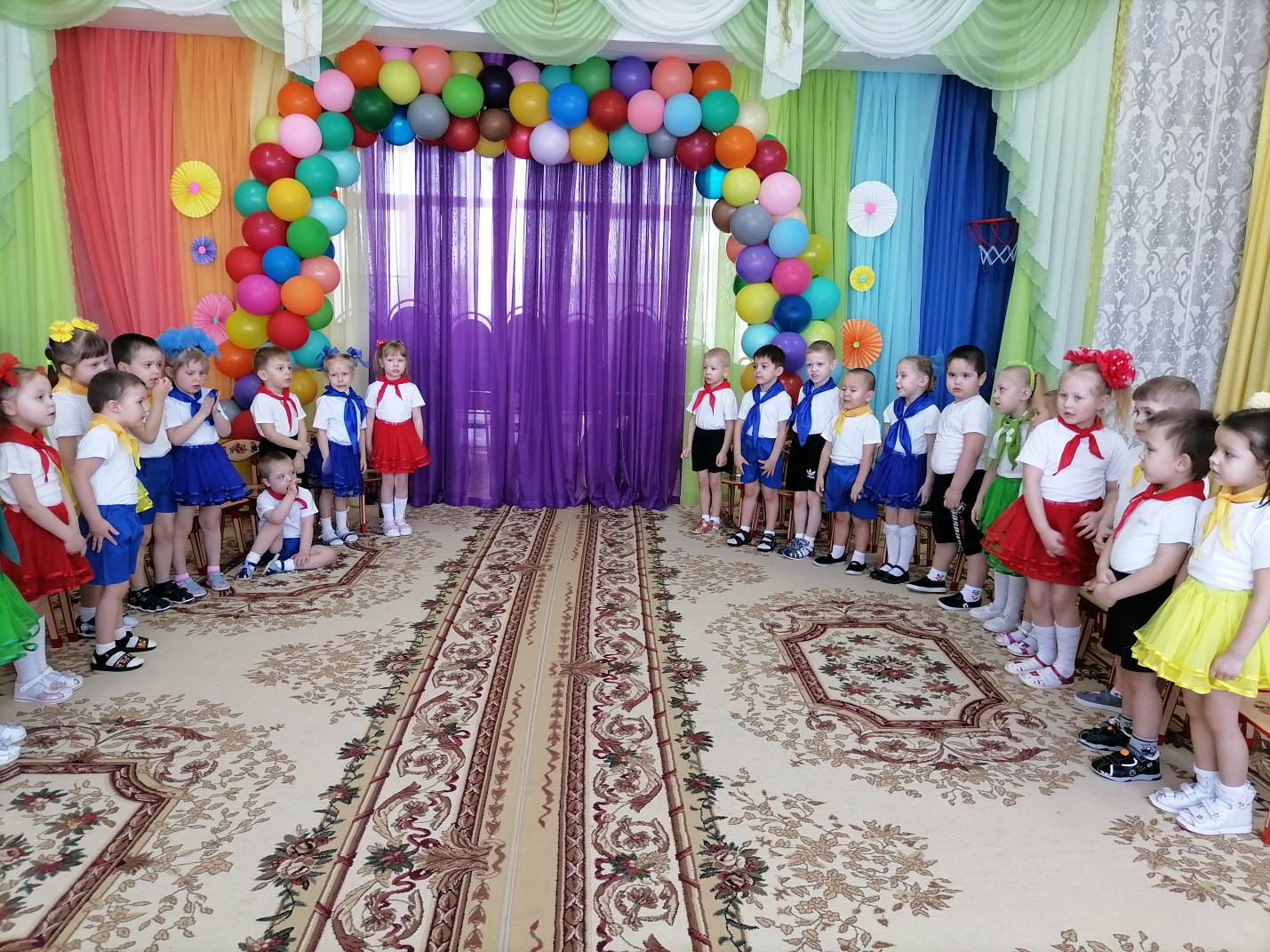 Танцевали  и  принимали активное участие в конкурсах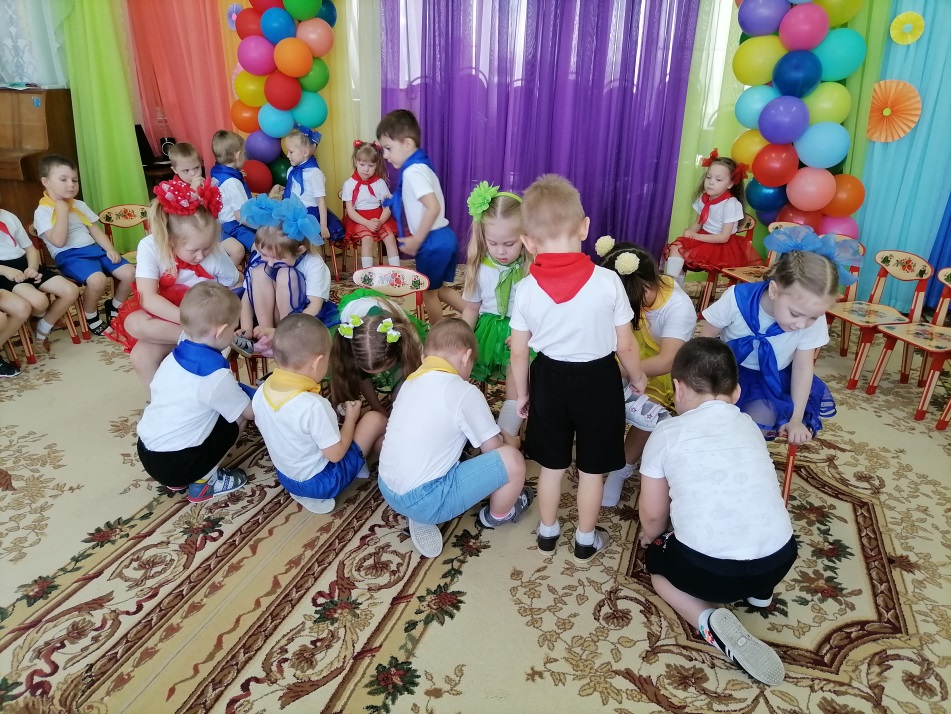 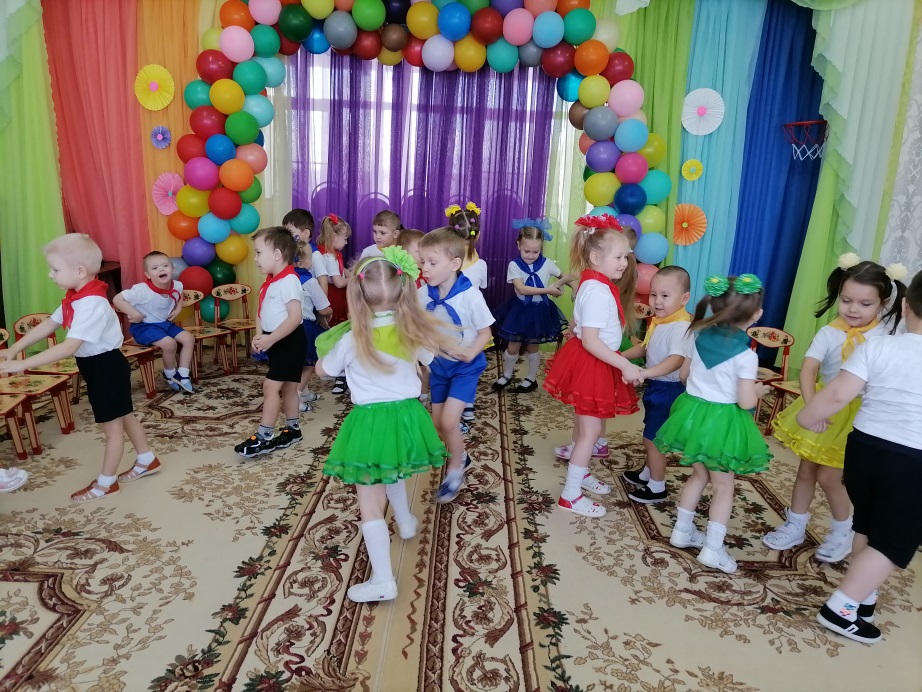 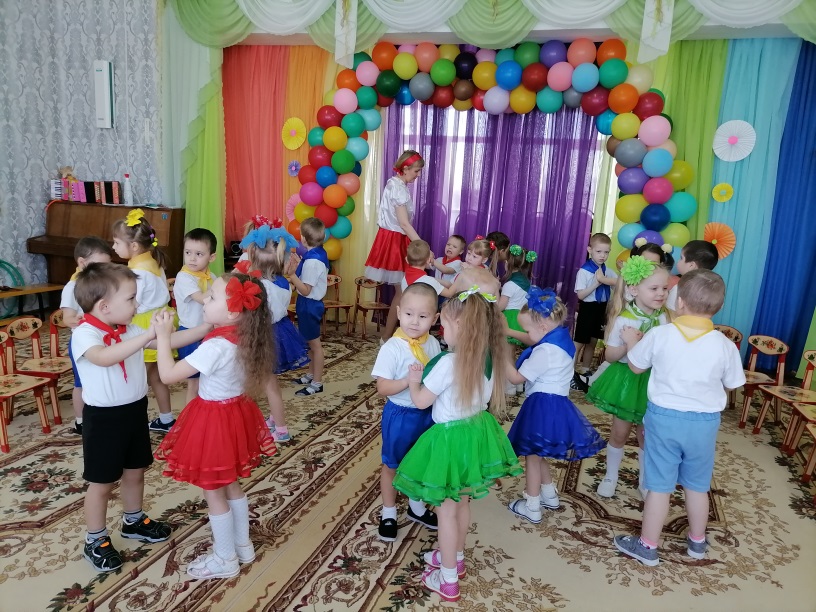 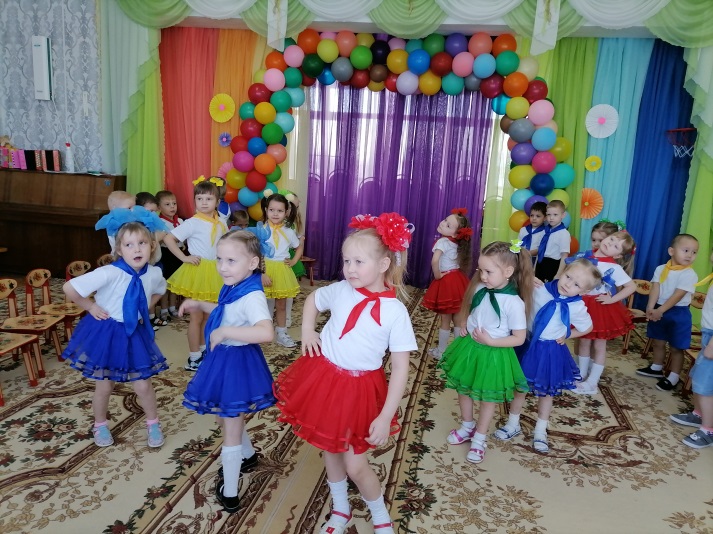 На праздник к детям пришла «Капризка» - было очень весело. Дети с ней играли и смеялись.   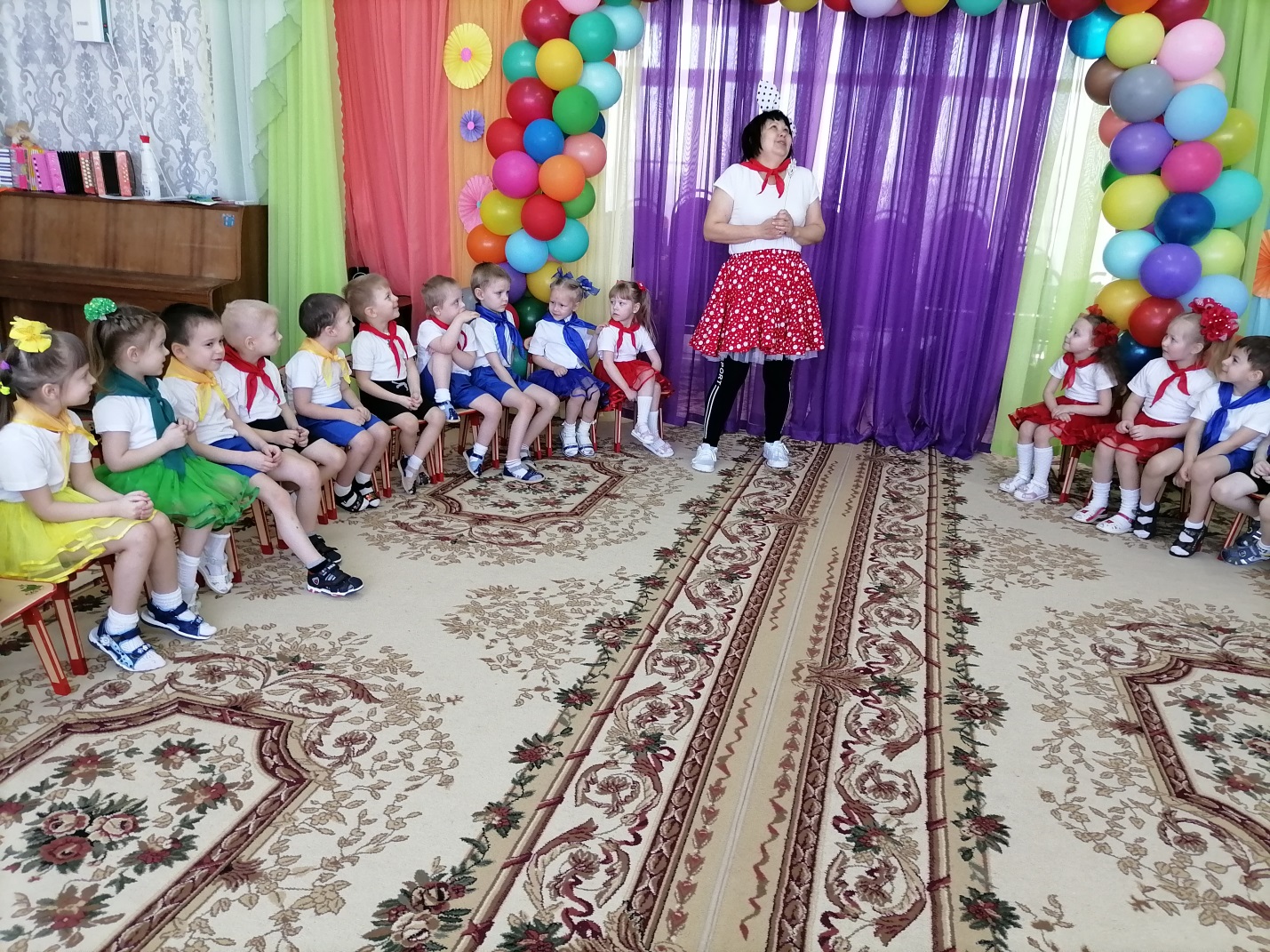 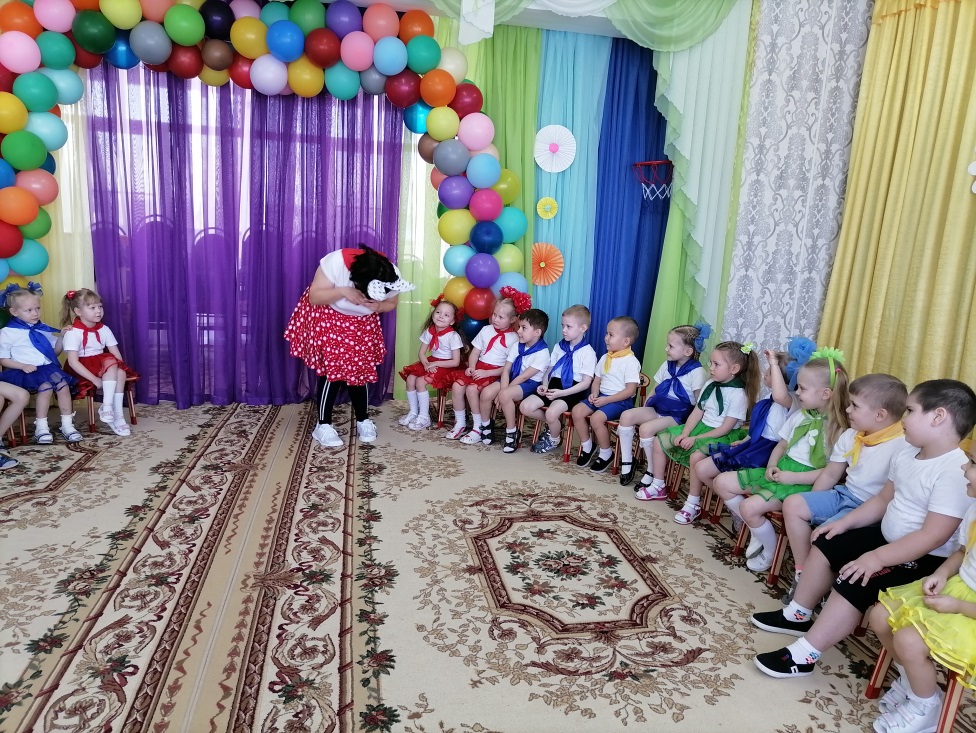 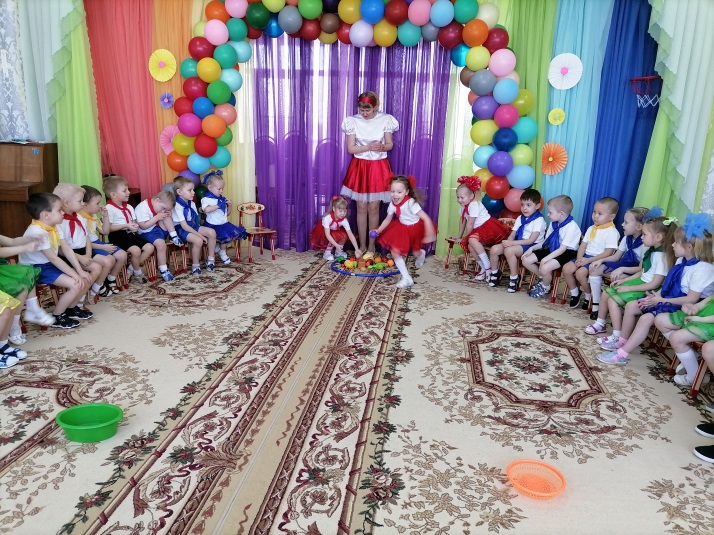 Ребята решили порадовать близких.   Приготовили для них подарки,  своими руками. Посадили и вырастили  цветок (Катарантус)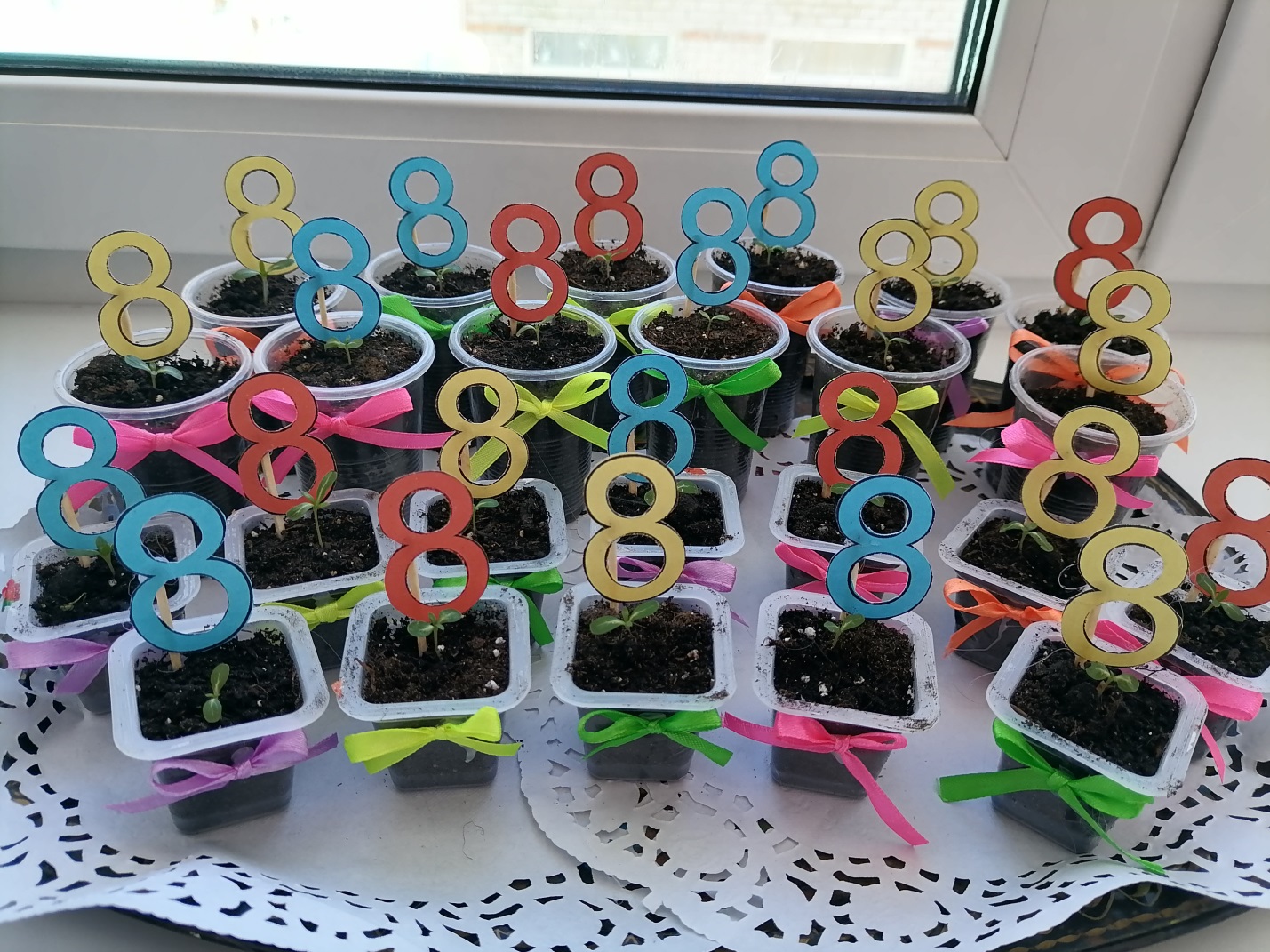 Нарисовали  портрет  мамы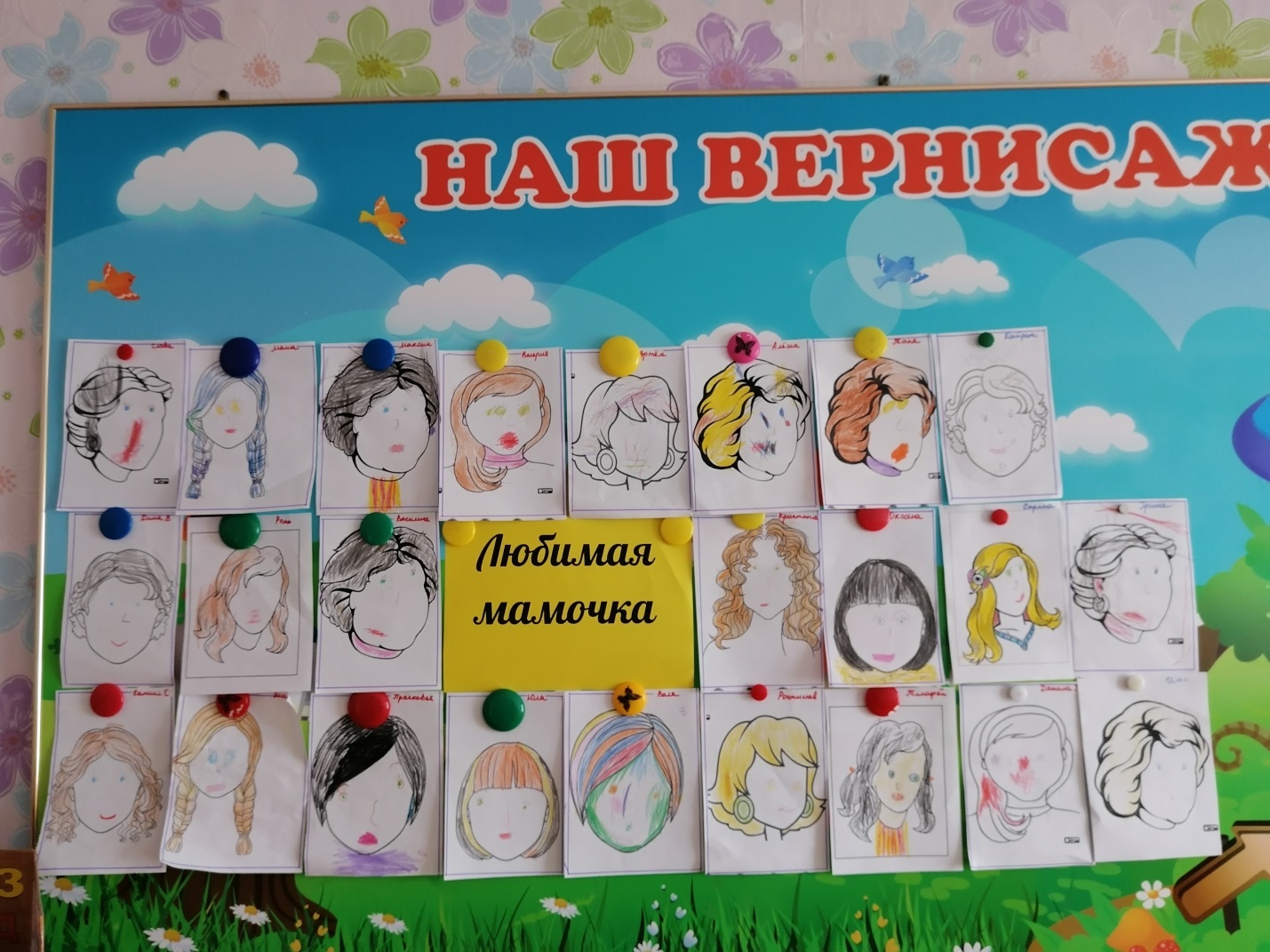 Сделали подарок бабушке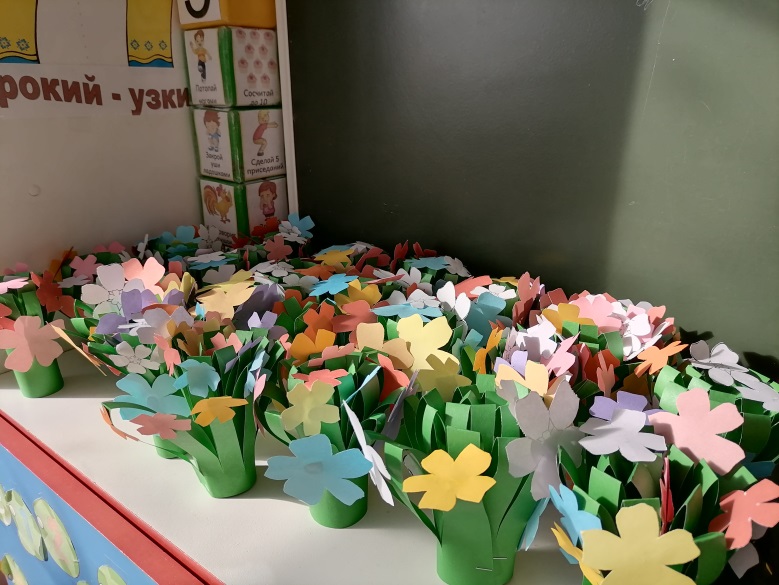 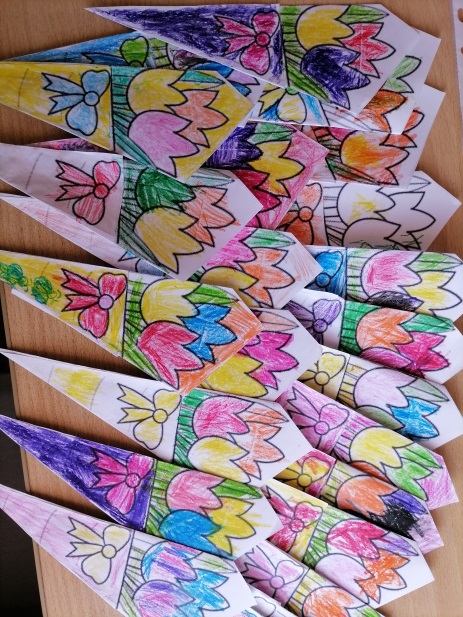 Изготавливая подарок своими руками, для своих близких, ребёнок понимает, что его подарку будут рады, что дарить – это тоже приятно, как и получать, что традиции семейных праздников — это очень хорошо.Праздник, принес в жизнь детского сада атмосферу весенней радости и счастья.  Наша группа «Светлячки» поздравляет всех женщин с Международным женским днём!
С праздником милым, добрым и нежным,
С самым весенним, цветущим днем!
Пусть все сбываются ваши надежды,
Сверкают глаза чудесным огнем.
Желаем  улыбок, цветов и подарков,
Чудес небывалых, приятных минут.
Живите задорно, смело и ярко,
Пускай вас успех и везение ждут!
	Стёпочкина Маргарита Сергеевна, воспитатель высшей квалификационной категории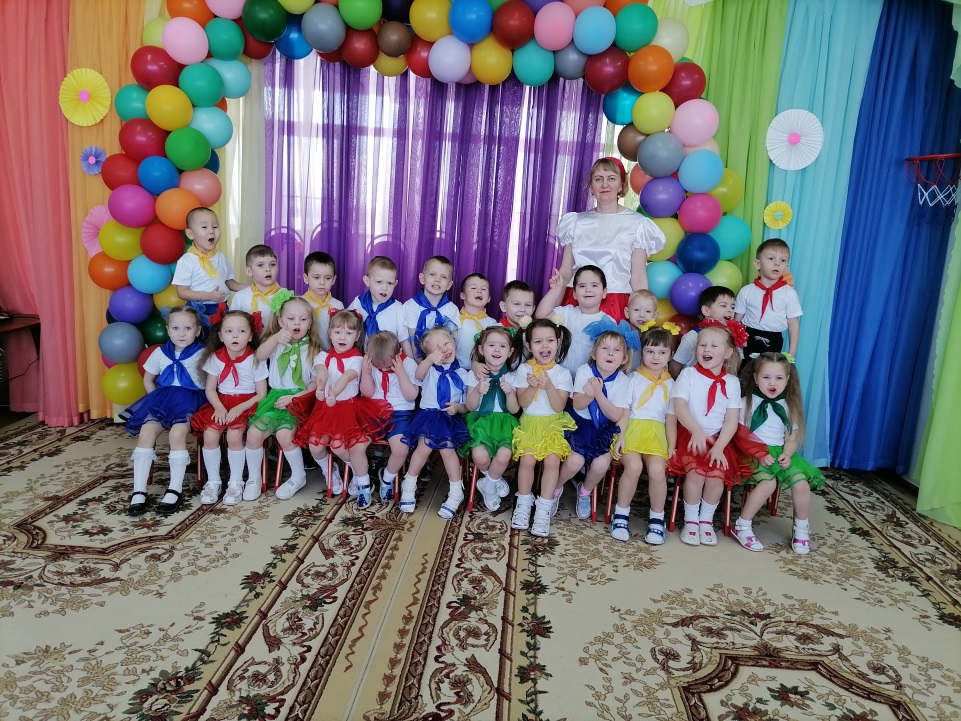 Долгожданная весна.
Этот праздник принесла.
Праздник наших милых дам,
Счастья, дорогие, вам!
Все цветы со всей Земли.
Заслужили только вы.
Столько нежности, тепла.
Вы приносите всегда.
Будьте ярки и красивы,
Обаятельны, любимы.
Пусть блестит ваших глазах.
Лишь счастливая слеза.